ПРОЄКТ № 1330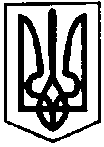 ПЕРВОЗВАНІВСЬКА СІЛЬСЬКА РАДАКРОПИВНИЦЬКОГО РАЙОНУ  КІРОВОГРАДСЬКОЇ ОБЛАСТІ___________ СЕСІЯ ВОСЬМОГО  СКЛИКАННЯРІШЕННЯвід  «__» __________ 20__ року                                                                              №с. ПервозванівкаПро створення комісії щодо визначення та відшкодуваннязбитків власникам землі та землекористувачам на території Первозванівської сільської ради   та затвердження положення про комісію для визначення та відшкодування збитків власникам землі та землекористувачам на території  Первозванівської сільської ради   З метою захисту майнових прав  на території Первозванівської сільської ради,   як власника землі в особі Первозванівської сільської ради від несумлінних землекористувачів, що ухиляються від вчасного укладання договорів оренди, недопущення безоплатного використання земельних ділянок державної та комунальної власності, що призводить до втрат місцевого бюджету, визначення та відшкодування збитків внаслідок порушення порядку землекористування, керуючись статтями 12, 125, 152, 156, 157, 206, 211 Земельного Кодексу України, статей 22, 1166 Цивільного кодексу України, Постановою Кабінету Міністрів України від 19.04.1993 року № 284 «Про Порядок визначення та відшкодування збитків власникам землі та землекористувачам» (зі змінами), пунктом 34 частини першої статті 26 Закону України «Про місцеве самоврядування в Україні», сільська радаВИРІШИЛА:1.Створити комісію щодо визначення та відшкодування збитків власникам землі та землекористувачам на території Первозванівської сільської ради та затвердити її персональний склад (додається).2.Затвердити Положення про комісію щодо визначення та відшкодування збитків власникам землі та землекористувачам на території Первозванівської сільської ради (додається). 3.Контроль за виконанням даного рішення покласти на постійну комісію з питань бюджету, фінансів, соціально-економічного розвитку, інвестиційної політики, законності, діяльності ради, депутатської етики, регуляторної політики, регламенту, регулювання земельних відносин, містобудування, комунальної власності, промисловості, будівництва, транспорту, енергетики, зв’язку, сфери послуг та житлово-комунального господарства.Сільський голова                                                                    Прасковія МУДРАКСкладкомісії щодо визначення та відшкодування збитків власникам землі та          землекористувачам на території Первозванівської сільської ради.                                                                  Положенняпро комісію щодо визначення та відшкодування збитків власникамземлі та землекористувачам на територіїПервозванівської сільської ради1.Загальні положення1.1. Комісія з визначення та відшкодування збитків власникам землі та землекористувачам (надалі Комісія) створена з метою визначення розміру збитків, заподіяних власникам землі та землекористувачам з метою їх подальшого відшкодування.1.2. Положення розроблено відповідно до Земельного кодексу України, Цивільного кодексу України, Закону України «Про місцеве самоврядування в Україні», Закону України «Про оренду землі», Закону України «Про відчуження земельних ділянок, інших об’єктів нерухомого майна, що на них розміщені, які перебувають у приватній власності, для суспільних потреб чи з мотивів суспільної необхідності», постанови  Кабінету Міністрів України від 19.04.1993 р. № 284 «Про порядок визначення та відшкодування збитків власникам землі та землекористувачам» (зі змінами), та спрямовано на створення єдиних органзаційно-правових та економічних засад визначення розмірів і порядку відшкодування збитків власникам землі та землекористувачам на території Первозванівської сільської ради.1.3. Основним завданням Комісії є визначення розміру збитків власникам землі та землекористувачам, заподіяних внаслідок:а) вилучення (викупу) або тимчасового зайняття земельних ділянок;б) обмеження прав власників землі та землекористувачів щодо використання земельних ділянок;в) погіршення якості ґрунтового покриву та інших корисних властивостей земельних ділянок або приведенням їх у непридатний для використання стан;г) неодержання доходів, у тому числі і орендної плати, зокрема: використання земельної ділянки без оформлення документів, що посвідчують право на земельну ділянку відповідно до закону.Неодержаний дохід – це дохід, який міг би одержати власник землі, землекористувач, у тому числі орендар, із земельної ділянки, і який він не одержав внаслідок її вилучення (викупу) або тимчасового зайняття, обмеження прав, погіршення якості землі або приведення її у непридатність для використання за цільовим призначенням у результаті негативного впливу, спричиненого діяльністю підприємств, установ, організацій та громадян.1.4. Формою роботи Комісії є засідання. Комісія проводить засідання у разі необхідності (у разі отримання заяви від власника земельної ділянки або землекористувача).1.5. Заява та додані до неї документи розглядаються Комісією у місячний термін.1.6. У разі, коли власник чи землекористувач земельної ділянки є на території Первозванівської сільської ради, її інтереси представляє сільський голова або уповноважений сільською радою орган (особа).Права Комісії2.1. Комісія має право:одержувати в установленому порядку від органів виконавчої влади, органів місцевого самоврядування, підприємств, установ, організацій незалежно від форми власності відповідну інформацію, довідкові та інші матеріали у межах своєї компетенції та згідно з чинним законодавством України;звертатися із запитами, залучати до роботи та запрошувати на свої засідання працівників органів виконавчої влади, управлінь, об’єднань, підприємств, організації та установ незалежно від форми власності, відповідно до чинного законодавства України;отримувати письмові пояснення з приводу питань, що належать до предмету діяльності Комісії;складати акти, визначати рівень збитків та направляти вимоги особі, що завдала шкоду, щодо добровільного відшкодування збитків.Підготовка питань до розгляду Комісією3.1. На засідання Комісії подаються наступні матеріали:копія рішення Первозваніської сільської ради (або рішення рад, які входять до складу Первозванівської сільської ради) про надання в оренду або поновлення права оренди земельної ділянки (за наявності);акт обстеження та визначення меж, площі та конфігурації земельної ділянки з планово-картографічними матеріалами з нанесенням меж земельної ділянки (додаток 1 до Положення);документ, що підтверджує право власності на нерухоме майно або інформаційна довідка з Державного реєстру речових прав на нерухоме майно, щодо об’єкта нерухомого майна;витяг з технічної документації про нормативну грошову оцінку земельних ділянок;матеріали притягнення до адміністративної відповідальності порушників земельного законодавства (в разі наявності);попередній розрахунок суми збитків;інформацію від територіального органу Держгеокадастру про наявність правовстановлюючих документів на земельну ділянку (державних актів тощо);довідка з Єдиного державного реєстру юридичних та фізичних осіб-підприємців (у випадку, якщо заявник чи особа, яка заподіяла збитки, є суб’єктом господарювання);довідка з податкового органу про плату за землю;письмове повідомлення підприємств, установ, організацій та фізичних осіб, якими завдані збитки, про час та дату засідання комісії з доказами про надсилання (повідомлення повинне бути надіслане не пізніше ніж за 10 днів до дня засідання комісії).копії матеріалів листування Первозванівської сільської ради (або рад, які входять до складу  на території   сільської ради ) та її виконавчих органів з суб’єктами, якими завдані збитки (за наявності);інші документи.Організація роботи Комісії4.1. Роботу Комісії організує голова Комісії, який:забезпечує, в разі надходження заяв, скликання та веде засідання Комісії;визначає коло питань, що вирішуються на черговому засіданні;дає доручення членам Комісії та перевіряє їх виконання;керує діяльністю Комісії;підписує документи Комісії від її імені.4.2. За відсутності голови Комісії, його функції здійснює заступник голови Комісії.4.3. Під час засідань Комісії ведеться протокол. Протоколи Комісії зберігаються протягом трьох років з дати їх оформлення.4.4. Організаційне та документальне забезпечення роботи Комісії виконує секретар комісії, який:погоджує з головою Комісії дату проведення засідання і за п`ять днів до засідання Комісії сповіщає про це членів Комісії;веде протокол засідання Комісії.4.5. Засідання Комісії вважається правомірним, якщо у ньому беруть участь не менше половини її членів.4.6. При розгляді питання щодо визначення розміру збитків у роботі Комісії бере участь особа, що завдала шкоду, яка повинна бути завчасно повідомлена секретарем Комісії про час та місце проведення засідання Комісії за 10 календарних днів до дня розгляду питання.4.7. У разі відсутності особи, що завдала шкоду, на першому засіданні Комісії, та відсутності офіційної згоди на проведення засідання без її участі –засідання Комісії переноситься.4.8. У разі повторної відсутності особи, що завдала шкоду, без поважних причин, Комісія має право проводити засідання без участі такої особи.У разі наявності поважних причин відсутності особа, що завдала шкоду, надає письмове підтвердження такої причини, засідання комісії переноситься на інший строк.4.9. Рішення Комісії приймається більшістю голосів від загального складу Комісії та оформлюються актом (додаток 2 до Положення) в двох примірниках, що підписуються головуючим на засіданні (головою або його заступником). У разі рівного розподілу голосів голос голови Комісії вважається вирішальним.4.10. Один примірник залишається в матеріалах справи Комісії, другий вручається або надсилається рекомендованим листом особі, що завдала шкоду, протягом 10 робочих днів від дати затвердження.Порядок нарахування та відшкодування збитків5.1. Збитки відшкодовуються власникам землі та землекористувачам підприємствами, установами, організаціями та громадянами, що їх заподіяли, за рахунок власних коштів не пізніше місяця після затвердження актів комісій, а при вилученні (викупі) земельних ділянок – після прийняття відповідною радою рішення про вилучення (викуп) земельних ділянок у період до видачі документа, що посвідчує право на земельну ділянку підприємства, установи, організації або громадянина.5.2. За рішенням Комісії вказаний строк може бути збільшено, але не більше ніж на 6 місяців, після затвердження актів комісій про що зазначається в акті щодо визначення розміру збитків власникам землі та землекористувачам.Відшкодування збитків проводиться за період використання землі з порушенням земельного законодавства, але не більше ніж за останні 3 роки.5.3. Розмір збитків при використанні земель без оформлення правовстановлюючого документу, що посвідчує право оренди (користування) земельною ділянкою визначається:для землевласників, підприємств, установ та організацій, що належать до державної та комунальної власності, громадських організацій інвалідів України, їх підприємств, установ, організацій, релігійних організацій України – у розмірі земельного податку, визначеного вимогами розділу XIII Податкового кодексу України;для інших землекористувачів – у розмірі орендної плати, встановленої рішенням міської ради для відповідної категорії землекористувачів на момент фактичного використання земельної ділянки.5.4. Розрахунок збитків проводиться відповідним відділом Первозванівської сільської ради на підставі:даних про розмір нормативної грошової оцінки земельної ділянки, що надається територіальним органом Держгеокадастру України за відповідні періоди фактичного використання земельної ділянки;інформації про площу земельної ділянки.5.5. У разі необхідності Комісія має право запропонувати надати інші документи.5.6. Розрахунки збитків розглядаються Комісією разом з іншими наданими документами.5.7. Збитки відшкодовуються на рахунок власника землі або землекористувача.5.8. Акт Комісії щодо визначення розміру збитків власникам землі підлягає затвердженню рішенням міської ради, проєкт рішення міської ради готує відповідний відділ Первозванівської сільської ради.5.9 Після затвердження рішенням сільської ради акту Комісії щодо визначення та відшкодування розміру збитків відповідний відділ Первозванівської сільської ради направляє у п'ятиденний термін особам, що завдали шкоду, повідомлення (додаток 3 до Положення) про необхідність відшкодування збитків.5.10. У повідомленні зазначаються:результати розгляду матеріалів Комісією, розрахунок суми збитків, рішення міської ради про затвердження акту Комісії щодо визначення та відшкодування розміру збитків власникам землі та землекористувачам з пропозицією добровільного відшкодування збитків;попередження про необхідність інформування у письмовій формі у 10-денний термін з дня отримання повідомлення про результати розгляду для врегулювання спору у досудовому порядку.5.11 Повідомлення підписується міським головою або іншою уповноваженою особою та надсилається особі, що завдала шкоду, рекомендованим листом.5.12. У разі визнання вимог, зазначених у повідомленні, та наданні згоди добровільного відшкодування збитків, укладається договір про добровільне відшкодування збитків (додаток 4 до Положення).5.13. Збитки відшкодовуються на рахунок власника землі або землекористувача, якому вони заподіяні.У випадку, завдання збитків Первозванівській сільській раді, збитки відшкодовуються шляхом сплати коштів до бюджету Первозванівської сільської ради.5.13. Невід'ємною частиною договору є:акт Комісії щодо визначення та відшкодування розміру збитків власникам землі та землекористувачам;рішення сільської ради про затвердження акту Комісії щодо визначення та відшкодування розміру збитків власникам землі та землекористувачам;письмова згода про добровільне відшкодування збитків.5.14. У випадку, завдання збитків Первозванівській сільській раді, договір про добровільне відшкодування збитків підписується сільським головою та суб'єктом відшкодування збитків.5.15. У випадку невиконання фізичною або юридичною особою зобов’язань щодо відшкодування збитків, недосягнення сторонами згоди або неотримання заяви про згоду добровільного відшкодування збитків за результатами розгляду повідомлення про необхідність відшкодування збитків у встановлений строк з урахуванням поштового обігу, відповідний відділ Первозванівської сільської ради передає матеріали до відділу земельних відносин та комунальної власності для вирішення питання у судовому порядку.6. Прикінцеві положення.6.1. Питання, неврегульовані цим Положенням, вирішуються згідно з чинним законодавством України.6.2. Адреса Комісії для листування: 27652 вул. Гагаріна,1 с. Первозванівка Кропивницького району Кіровоградської області.6.3. Зміна складу Комісії здійснюється за рішенням сільської ради.6.4. Дане Положення набирає чинності з моменту його затвердження рішенням сільської ради.Положення про комісію щодо визначення та відшкодування збитків власникам землі та землекористувачам на території Первозванівської сільської ради підготовлено відділом земельних відносин та комунальної власності Первозванівської сільської ради.Начальник відділу земельних відносин та комунальної власності                                                       Ігор ГОРДІЄНКО                                                                                                             Додаток 1до Положення про комісію щодо визначення та відшкодування збитків       власникам землі та землекористувачам на території Первозванівської                                                                 сільської радиАКТобстеження стану та використання земельної ділянкиНами (мною), ___________________________________________________________________
                  (повні назви  посад, прізвища, ім'я та по батькові осіб, що проводили обстеження)
________________________________________________________________________________________________________________________________________________________________за участю _______________________________________________________________________
                        (повні назви посад, прізвища, ім'я та по батькові осіб, що були залучені до обстеження )
________________________________________________________________________________________________________________________________________________________________у присутності ___________________________________________________________________
                              (назва посади, прізвище, ім'я та по батькові представника юридичної особи
________________________________________________________________________________
     чи прізвище, ім'я та по батькові фізичної особи, що є землекористувачем земельної ділянки що обстежується ________________________________________________________________________________відповідно до вимог статей 156, 157 Земельного кодексу України, статті 33 Закону України «Про місцеве самоврядування в Україні»,
 _______________________________________________________________________________
 (зазначити, з якого питання проводиться обстеження ,
________________________________________________________________________________  назва підприємства, установи чи організації, прізвище, ім'я та по батькові
________________________________________________________________________________  керівника (представника) юридичної особи  чи фізичної особи, які є землекористувачем земельної ділянки що обстежується)Місцезнаходження земельної ділянки, що обстежується ________________________________
________________________________________________________________________________У результаті обстеження встановлено:
________________________________________________________________________________   (зазначити результати обстеження , при виявленні порушення земельного законодавства вказати його суть ________________________________________________________________________________  з посиланням на акти чинного законодавства, вимоги яких порушені, місце розташування земельної ділянки, ________________________________________________________________________________ її площа, категорія земель та склад угідь, фактична площа та стан використання земельної ділянки,
________________________________________________________________________________  наявність документів, що посвідчують право на земельну ділянку тощо)План-схема земельної ділянкиПояснення особи, що є землекористувачем земельної ділянки, що обстежується:____________________________________________________________________________________________________________________________________________________________________________________________________________________________________Підписи осіб, які склали акт:___________________________________________________ підпис ____________________
 (прізвище та ініціали)
___________________________________________________ підпис ____________________Підписи осіб, які були присутні при обстеженні:___________________________________________________ підпис ____________________
 (прізвище та ініціали)
_____________________________________ ______________підпис ____________________Підпис представника юридичної чи фізичної особи:З актом ознайомлений, копію акта отримав_____________________________________ ______________підпис ____________________
 (прізвище та ініціали)Копія акта відправлена поштою (у разі відмови отримання акта)                                                                                                              Додаток 2до Положення про комісію щодо визначення та відшкодування збитків власникам землі та землекористувачам на території Первозванівської сільської радиАКТпро визначення розміру збитків«___»______________20__Комісія з визначення та відшкодування збитків власникам землі та землекористувачам, у складі:___________________________________________(П.І.Б. членів комісії)За участю землекористувача (представника) ____________________________________________________________________(П.І.Б. членів комісії)ВСТАНОВИЛА:1.Земельна ділянка яка знаходиться за адресою:____________________________________________________________________Розмір земельної ділянки: _____________________га.3.Кадастровий номер (у разі наявності)___________________________________Нормативно-грошова оцінка 1 кв. м земельної ділянки: ________________грнВстановлений розмір податку (орендної плати):__________________________Період, за який нараховуються збитки:_________________________________Фактичне використання земельної ділянки підтверджується:____________________________________________________________________Розмір збитків, завданих місцевому бюджету за фактичне використання земельної ділянки, складає: ____________________________________________Голова комісії__________________(П.І.Б.)Секретар комісії ________________(П.І.Б.)Землекористувач :_______________(П.І.Б)                       ______________(Дата)Відмітка про направлення поштою: __________(дата) _________ (№ квитанції).                                                                                                                     Додаток 3до Положення про комісію щодо визначення та відшкодування збитків власникам землі та землекористувачам на території Первозванівської сільської радиФОРМА ПОВІДОМЛЕННЯНазва юридичної особиїї юридична або фактична адресаП.І.Б. фізичної особиїї адреса за місцем реєстрації або фактичного проживанняПОВІДОМЛЕННЯНа підставі Положення про порядок щодо визначення та відшкодування збитків власникам землі та землекористувачам, затвердженого рішенням Первозванівської сільської ради від «___»_____________ року (далі - Положення) комісією з визначення та відшкодування збитків власникам землі та землекористувачам на засіданні, яке відбулося «___»________________ року), розглянуті матеріали про розрахунок збитків, які нанесені (назва юридичної або фізичної особи) на території Первозванівської сільської ради, та підлягають відшкодуванню внаслідок використання земельної ділянки з порушення вимог законодавства про плату за землю (площа та адреса земельної ділянки, рішення міської ради та договір оренди землі - за наявністю).Акт про визначення збитків власнику землі від ______року №________затверджений рішенням Первозванівської сільської ради від _______року №_______Пропонуємо у 10-денний термін з дня надходження цього повідомлення розглянути його разом з актом про визначення збитків власнику землі від ______ року №___, та про результати їх розгляду інформувати у письмовій формі Первозванівську сільську раду.У разі визнання вимог, добровільне відшкодування збитків здійснюється в досудовому порядку шляхом сплати коштів на відповідний рахунок (зазначити рахунок) Вугледарської міської ради.У разі відмови добровільно відшкодувати завдані збитки, відповідні матеріали будуть передані до суду.Додаток:копія Акту про визначення обсягу збитків від ______ ______ року №________ на ___ арк.рішення міської ради про затвердження акту Комісії щодо визначення та відшкодування розміру збитків власникам землі та землекористувачам                                                                                                      Додаток 4до Положення про комісію щодо визначення та відшкодування збитків власникам землі та землекористувачам на території Первозванівської сільської радиДОГОВІРпро добровільне відшкодування збитківс. Первозванівка                                                                       «____»_______20__ р.Первозванівська сільська рада, ідентифікаційний код юридичної особи, ___________місцезнаходження ( ______________________________________) в особі сільського голови  , з одного боку –  Сторона 1, та ____________________________________________________________________ ________________________________________________________________________________в подальшому – Сторона 2, уклали цей договір про нижченаведене:1.Предмет договоруЗа цим договором Сторона 2 зобов’язана відшкодувати Стороні 1 збитки, завдані внаслідок (зазначити необхідне)_____________________ ________________________________________________________________________________ /вилучення (викуп), тимчасове зайняття земельних ділянок, встановлення обмежень щодо їх використання, погіршення якості ґрунтового покриву та інших корисних властивостей земельних ділянок, приведенням їх у непридатний для використання стан, неодержанням доходів у зв’язку з тимчасовим невикористанням земельних ділянок, самовільним зайняттям земельних ділянок, використанням земельних ділянок без оформлення документів, що посвідчують право на земельну ділянку відповідно до закону, в інших випадках, коли особа використовує земельну ділянку з порушенням земельного законодавства чи законодавства про плату за землю, загальною площею _________, яка знаходиться___________________________________, в період з ____________ по ___________ та використовується для _____________________________________________________________________________________________________ (надана рішенням міської ради від _________№_____, інше).2.Підстави для відшкодування збитківПідставою для відшкодування збитків є Акт щодо визначення збитків власнику землі (землекористувачу) від ____________№______, затверджений рішенням виконавчого комітету Первозванівської сільської  ради від ____________ №____.3.Права та обов’язки Сторін3.1.Сторона 2 зобов’язується в строк до ________________сплатити Стороні 1 збитки в сумі ________ грн.3.2.Збитки сплачуються щомісячно у грошовій формі рівними сумами або наступним чином:________ місяць __________ грн.________ місяць __________ грн.на наступні банківські реквізити:__________________________________.3.3.Сторона 2 має право дострокового погашення суми збитків в повному обсязі.3.4.Відшкодування збитків не звільняє Сторону 2 від обов’язку оформлення землекористування у встановленому порядку.4.Відповідальність Сторін за невиконання або неналежне виконання умов договору:у разі невиконання умов Договору у зазначений термін, Сторона 1 має право звертатись до суду щодо стягнення збитків, які не відшкодовано Стороною 2.5.Припинення дії договоруДія договору припиняється в наступних випадках:після повної сплати завданих збитків заподіяних власникам землі та землекористувачам.6.Прикінцеві положення6.1. Договір набирає чинності з моменту його підписання.6.2. Договір укладено в двох примірниках що мають однакову юридичну силу, один з яких зберігається у Сторони 1, другий – у Сторони 2.6.4. Невід’ємною частиною договору є:Акт Комісії щодо визначення та відшкодування розміру збитку власникам землі та землекористувачам від _____________ № ______;рішення міської ради про затвердження акту Комісії щодо визначення та відшкодування розміру збитку власникам землі та землекористувачам від ___________№ _____письмова згода про добровільне відшкодування збитків.7.Реквізити СторінМУДРАК   Прасковія Петрівна   Сільський голова, голова комісії      КАДИГРОБ                                        Сергій Васильович                        Голова постійної комісії з питань бюджету,                       фінансів, соціально-економічного розвитку,  інвестиційної політики, законності, діяльності ради, депутатської етики, регуляторної політики, регламенту, регулювання земельних відносин, містобудування, комунальної власності, промисловості, будівництва, транспорту, енергетики, зв’язку, сфери послуг та житлово-комунального господарства, заступник голови    ГОРДІЄНКО  Ігор Миколайович  Начальнику відділу земельних  відносин                                      та комунальної  власності, секретар комісії                   Члени комісії:    КРИВОНОСОВ   Вадим СтаніславовичГоловний спеціаліст(юрист)відділу земельних              відносин та комунальної власності                                                                               СУХОПАРОВА   Євгенія СергіївнаНачальник відділу регіонального розвитку, містобудування, архітектури та житлово-комунального господарства , головний архітектор району    ЛЕЩЕНКО   Вікторія Валеріївнадепутат Первозванівської сільської радиекологія«___»____________ 20__ р.     ____________________           _____________________________
(прізвище та ініціали особи, яка відправила копію акта) ____________
(дата) підпис _____________ Сторона 1Сторона 2 